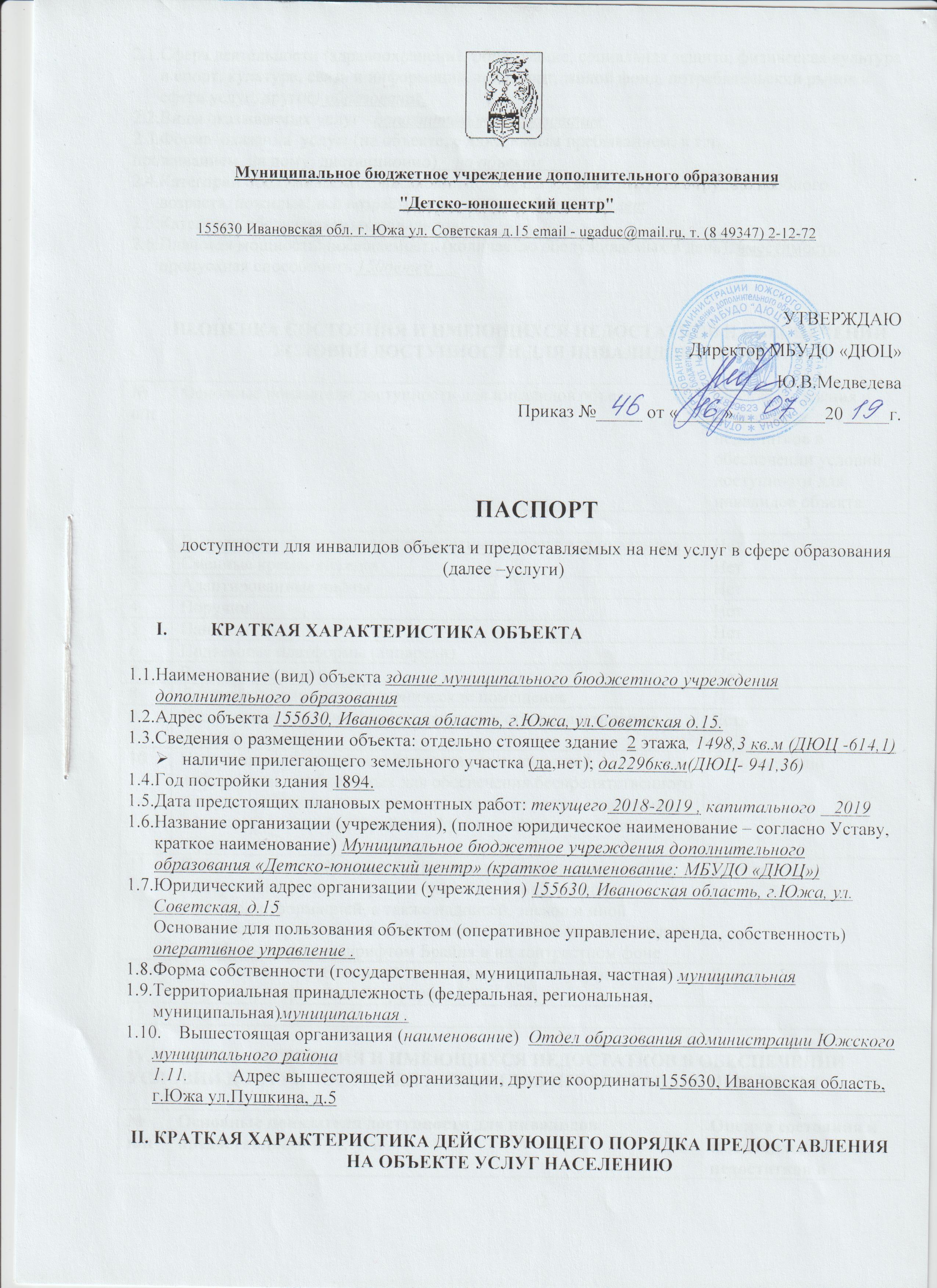 Сфера деятельности (здравоохранение, образование, социальная защита, физическая культура и спорт, культура, связь и информация, транспорт, жилой фонд, потребительский рынок и сфера услуг, другое) образование,Виды оказываемых услуг   дополнительное образованиеФорма  оказания  услуг: (на объекте, с длительным пребыванием, в т.ч.проживанием, на дому, дистанционно)    на объекте	Категории обслуживаемого населения по возрасту: (дети, взрослые трудоспособного возраста, пожилые; все возрастные категории)  дети 4-18 летКатегории обслуживаемых инвалидов: ____________________________________Плановая мощность: посещаемость (количество обслуживаемых в день), вместимость, пропускная способность 150детей    .III.ОЦЕНКА СОСТОЯНИЯ И ИМЕЮЩИХСЯ НЕДОСТАТКОВ В ОБЕСПЕЧЕНИИ УСЛОВИЙ ДОСТУПНОСТИ ДЛЯ ИНВАЛИДОВ ОБЪЕКТАIV. ОЦЕНКА СОСТОЯНИЯ И ИМЕЮЩИХСЯ НЕДОСТАТКОВ В ОБЕСПЕЧЕНИИ УСЛОВИЙ ДОСТУПНОСТИ ДЛЯ ИНВАЛИДОВ ПРЕДОСТАВЛЯЕМЫХ УСЛУГV. ПРЕДЛАГАЕМЫЕ УПРАВЛЕНЧЕСКИЕ РЕШЕНИЯ ПО СРОКАМ И ОБЪЕМАМ РАБОТ, НЕОБХОДИМЫМ ДЛЯ ПРИВЕДЕНИЯ ОБЪЕКТА И ПОРЯДКА ПРЕДОСТАВЛЕНИЯ НА НЕМ УСЛУГ В СООТВЕТСТВИИ С ТРЕБОВАНИЯМИ ЗАКОНОДАТЕЛЬСТВА РОССИЙСКОЙ ФЕДЕРАЦИИ ОБ ОБЕСПЕЧЕНИИ УСЛОВИЙ ИХ ДОСТУПНОСТИ ДЛЯ ИНВАЛИДОВ№ п/пОсновные показатели доступности для инвалидов объектаОценка состояния и имеющихся недостатков в обеспечении условий доступности для инвалидов объекта1231Выделенные стоянки автотранспортных средств для инвалидовНет 2Сменные кресла-коляскиНет 3Адаптированные лифтыНет 4Поручни Нет5Пандусы Нет 6Подъемные платформы (аппарели)Нет 7Раздвижные двериНет 8Доступные санитарно-гигиенические помещенияНет9Достаточная ширина дверных проемов в стенах, лестничных маршей, площадокЕсть 10Надлежащее размещение оборудования и носителей информации, необходимых для обеспечения беспрепятственного доступа к объектам (местам предоставления услуг) инвалидов, имеющих стойкие расстройства функции зрения, слуха и передвиженияЕсть частично11Дублирование необходимой для инвалидов, имеющих стойкие расстройства функции зрения, зрительной информации- звуковой информацией, а также надписей, знаков и иной текстовой и графической информации- знаками, выполненными рельефно-точечным шрифтом Брайля и на контрастном фонеЕсть частично12Дублирование необходимой для инвалидов по слуху звуковой информации зрительной информацией Есть13Иные Нет№ п/пОсновные показатели доступности для инвалидов предоставляемой услугиОценка состояния и имеющихся  недостатков в обеспечении условий доступности для инвалидов предоставляемой услуги1231Наличие при входе в объект вывески с названием организации, выполненной рельефно-точечным шрифтом БрайляЕсть 2Наличие при входе в объект вывески  с графиком работы, планом здания, выполненных рельефно-точечным шрифтом БрайляНет 3Обеспечение инвалидам помощи, необходимой для получения в доступной для них форме информации о правилах предоставления услуги, в том числе об оформлении необходимых для получения услуги документов, о совершении ими других необходимых для получения услуги действийЕсть4Проведение инструктирования или обучения сотрудников, предоставляющих услуги населению, для работы с инвалидами, по вопросам, связанным с обеспечением доступности для них объектов и услугЕсть5Наличие работников организаций, на которых административно-распорядительным актом возложено оказание инвалидам помощи при предоставлении им услугЕсть6Предоставление услуги с сопровождением инвалида по территории объекта работником организации Нет7Предоставление инвалидам по слуху при необходимости услуги с использованием русского жестового языка, включая обеспечение доступа на объект сурдопереводчика, тифлопереводчикаНет 8Соответствие транспортных средств, используемых для предоставления услуг населению, требованиям их доступности для инвалидовНет 9Обеспечение доступа на объект, в котором предоставляются услуги, собаки-проводника при наличии документа, подтверждающего ее специальное обучение, выданного по форме и в порядке, утвержденном приказом Министерства труда и социальной защиты Российской ФедерацииНет 10Наличие в одном из помещений, предназначенных для проведения массовых мероприятий, индукционных петель и звукоусиливающей аппаратурыНет 11Адаптация официального сайта органа и организации, предоставляющих услуги в сфере образования, для лиц с нарушением зрения (слабовидящих)Есть 12Обеспечение предоставления услуг тьютораНет13Иные Нет № п/пПредлагаемые управленческие решения по объемам работ, необходимым для проведения порядка предоставления услуг в соответствии с требованиями законодательства Российской Федерации об обеспечение условий их доступности для инвалидовСроки1вход в здание (главный вход, выход в группы, расположенные на первом этаже): организационные мероприятия, индивидуальное решение с ТСР.Установить пандус; установить противоскользящее покрытие на края ступеней; установить недостающие поручни вдоль марша лестниц.В соответствии с финансированием 2Территория, прилегающая к зданию (участок): текущий ремонт, организационные мероприятия. Обеспечить информационное сопровождение на путях движения с нанесением цветной и/или тактильной маркировки.В соответствии с финансированием3санитарно-гигиенические помещение; организационные мероприятия, индивидуальное решение с ТСР.В туалетах установить опорные поручни, оборудовать поручнями раковины.В соответствии с финансированием